FOTOMOVILIDAD UNIVERSITARIA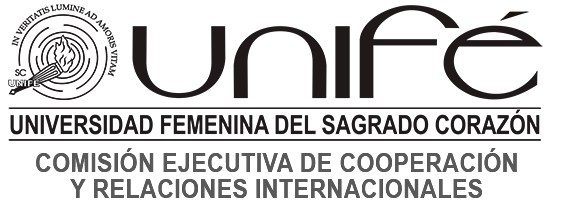 FICHA DE INSCRIPCIÓN PARA BRINDAR HOSPEDAJE REMUNERADO A ESTUDIANTES NACIONALES Y/O EXTRANJEROSF-CECRI-MU.05 (Versión 02)Propuesta económica mensual por hospedaje y servicios: S/.  	; y S/.                        por servicios adicionalesDespués de llenar esta solicitud, declaro que todos los datos consignados en la presente solicitud son totalmente verdaderos.Firma del postulante                                                                                                                  Fecha           /            /El/la postulante deberá adjuntar una carpeta conteniendo los siguientes documentos:a.     En caso de docente, copia del carnet de Docente. En caso de estudiante, copia de la constancia de matrícula. En caso del Personal Administrativo, copia de fotocheck. b.     Copia de DNI.c.      Recibo de luz y aguad.     Declaración Jurada simple del dueño del hospedaje.DATOS PERSONALESDATOS PERSONALESDATOS PERSONALESDATOS PERSONALESNombres y ApellidosNumero de documentoNacional de IdentidadTeléfono fijoDirección PostalDirección electrónicaTeléfono celularINFORMACIÓN ACADÉMICA*Si pertenece a la comunidad universitaria, llene los siguientes datosINFORMACIÓN ACADÉMICA*Si pertenece a la comunidad universitaria, llene los siguientes datosINFORMACIÓN ACADÉMICA*Si pertenece a la comunidad universitaria, llene los siguientes datosINFORMACIÓN ACADÉMICA*Si pertenece a la comunidad universitaria, llene los siguientes datosINFORMACIÓN ACADÉMICA*Si pertenece a la comunidad universitaria, llene los siguientes datosINFORMACIÓN ACADÉMICA*Si pertenece a la comunidad universitaria, llene los siguientes datosDocenteOrdinarioContratadoFacultadDepartamento AcadémicoEstudianteFacultadEscuela ProfesionalCiclo de estudios en que se encuentra matriculadaPersonal AdministrativoOficina